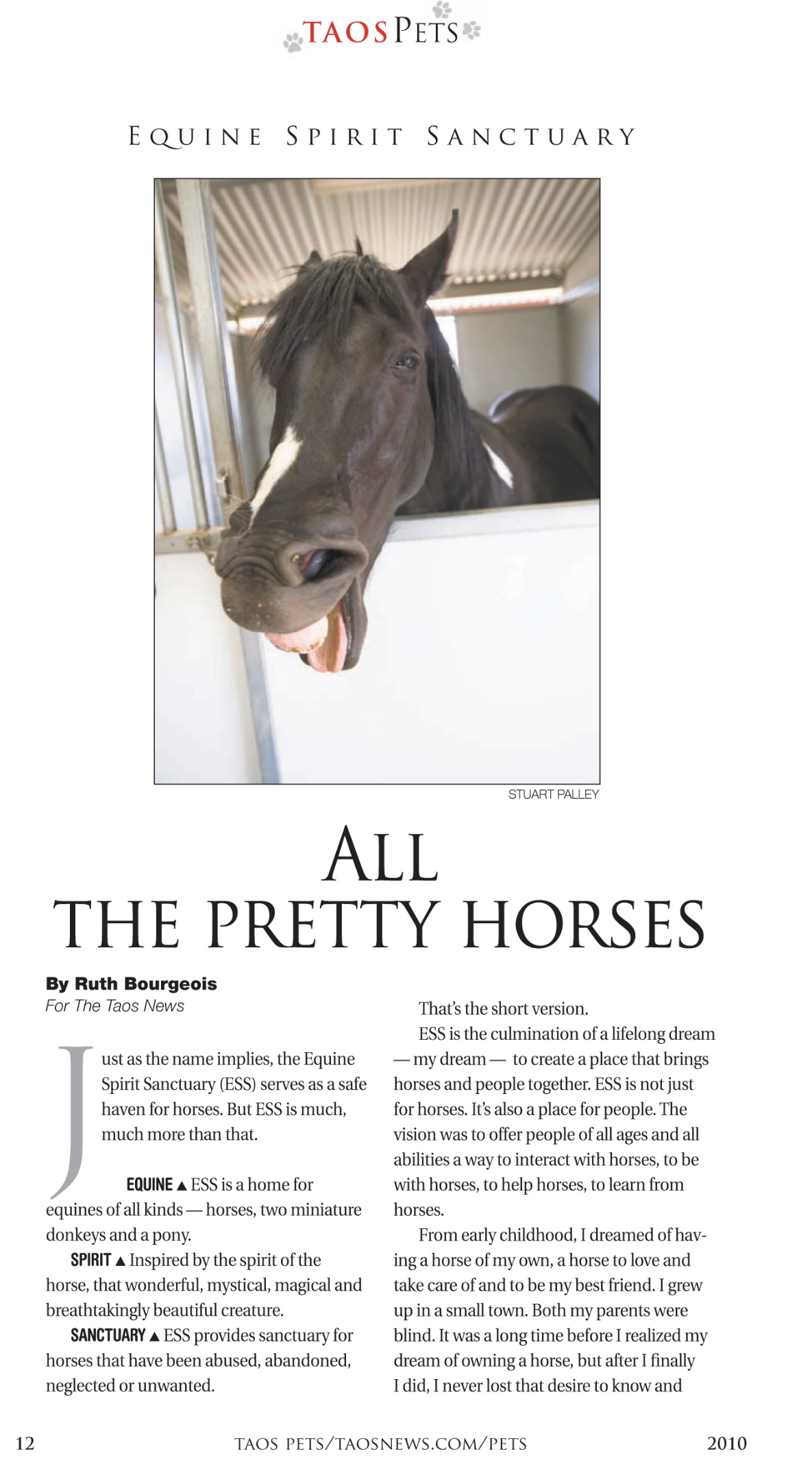 The Taos News, 2010 Pets Guide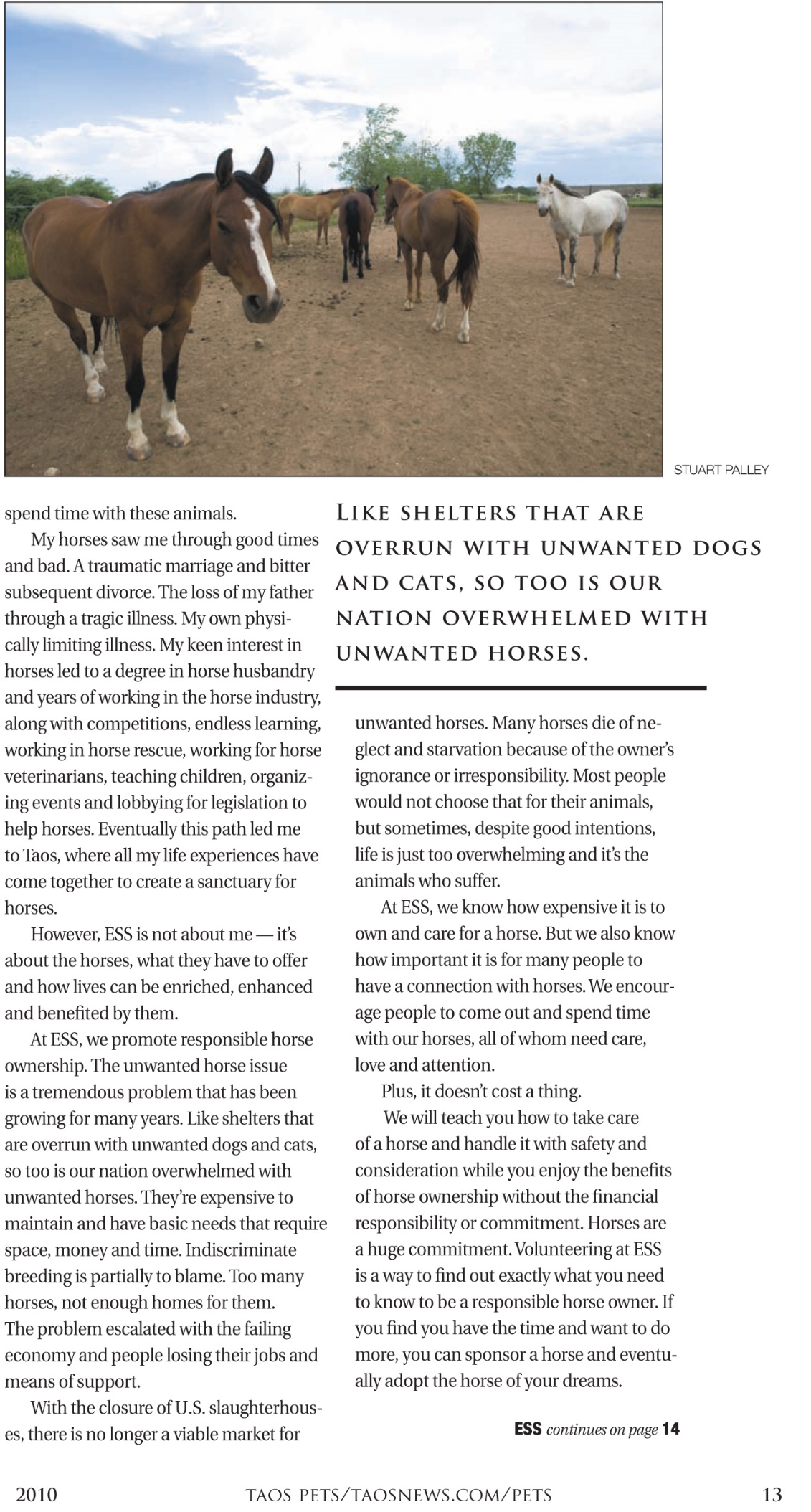 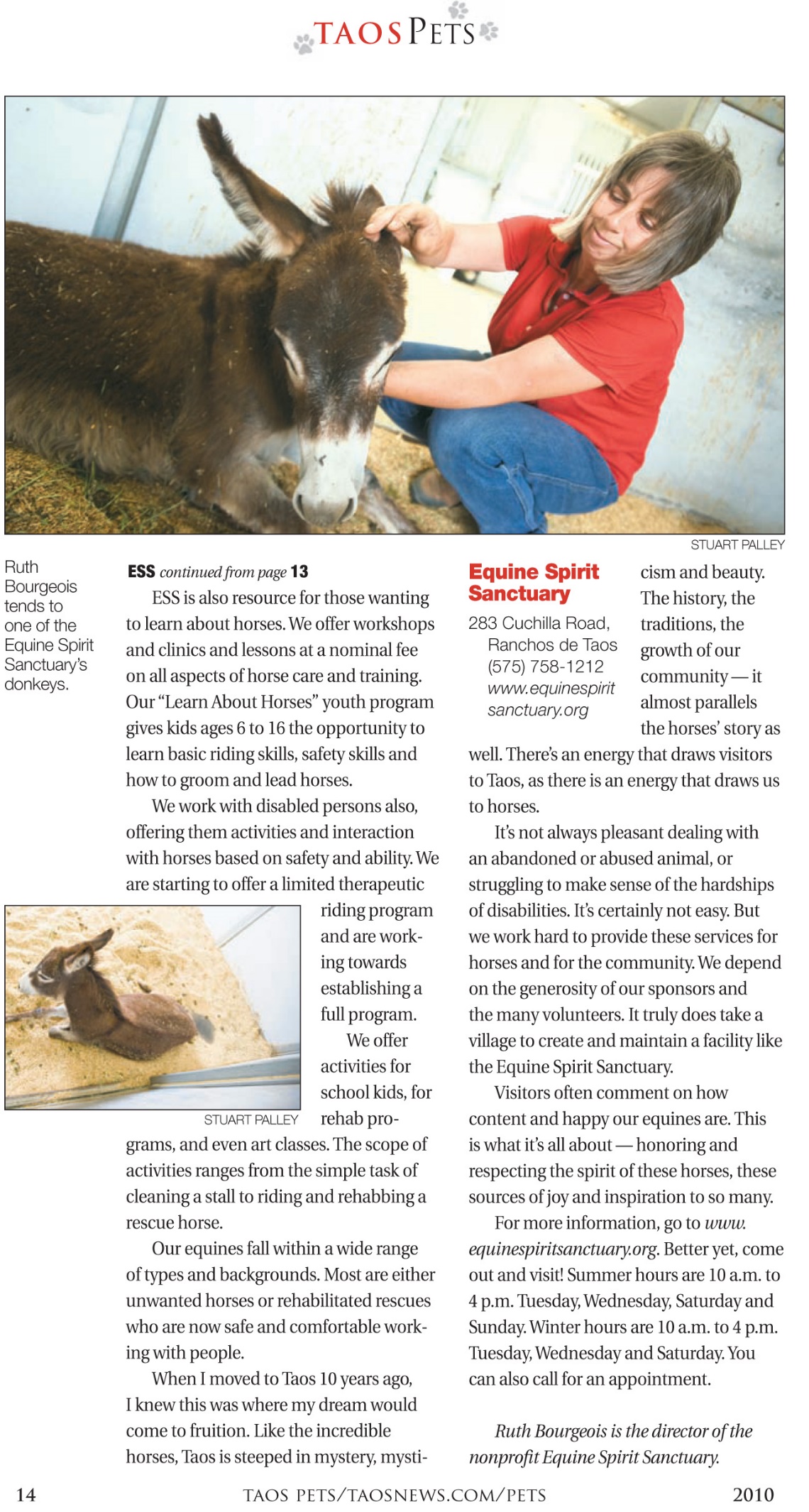 